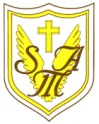 St Mary of the Angels Invacuation, Lockdown and Evacuation PolicyContents:Statement of intentLegal framework Definitions Roles and responsibilities Invacuation procedure Lockdown procedure Evacuation procedure Personal Emergency Evacuation Plan (PEEP) Fires Bomb threatsCommunication with parents Monitoring and review AppendicesAppendix 1 – Evacuation Record Log Appendix 2 – Personal Emergency Evacuation Plan (PEEP)Statement of intent The safety of pupils, staff members and visitors on the premises is paramount and the HT and  the SLT team at St Mary of the Angels take their duty to protect the wellbeing and welfare of these people very seriously.  The main priority is to prevent an emergency from occurring in the setting; however, this is sometimes, unfortunately, out of the hands of the school. In an emergency, staff members at the school will endeavour to take all reasonable actions in order to ensure the safety of pupils and visitors. The procedures outlined in this policy aim to minimise disruption to the learning environment whilst ensuring the safety of all pupils, staff members and visitors.Legal frameworkThis policy has due regard to all relevant legislation and statutory guidance including, but not limited to, the following: The Management of Health and Safety at Work Regulations 1999The Health and Safety at Work etc. Act 1974Regulatory Reform (Fire Safety) Order 2005 DfE (2018) ‘Health and safety: responsibilities and duties for schools’  DfE (2015) ‘Emergency planning and response’ DfE (2014) ‘Fire safety in new and existing school buildings’ DfE (2018) ‘School security’ National Counter Terrorism Security Office (2015) ‘Developing Dynamic Lockdown Procedures’ This policy operates in conjunction with the following school policies and procedures:Health and Safety PolicyBomb Threat  ProcedureAdverse Weather ProcedureFull Lockdown ProcedurePartial Lockdown Procedure Fire Evacuation PlanPersonal Emergency Evacuation PlanBusiness Continuity PlanDefinitions An ‘evacuation’ is the orderly removal of pupils, staff members and visitors from the school building; this can be as a result of a fire or other incident within the building. The term ‘invacuation’ refers to the process of making staff members aware of an emergency and moving pupils, staff members and visitors to the most sheltered areas within the building. This procedure is employed if moving outside would increase the risk of harm to people, e.g. toxic fumes in the air.‘Lockdown’ refers to the procedure of locking external doors and windows before taking immediate shelter in a secure location. This procedure is typically invoked as a response to a security threat. Roles and responsibilities The governing body will be responsible for:Ensuring the school meets its responsibility to keep all pupils, staff and visitors safe.  Monitoring the overall implementation of this policy. Reviewing this policy, in conjunction with the Headteacher and Pastoral Lead AHT, to ensure its effectiveness. The headteacher will be responsible for:Appointing a competent staff team  to lead on school security and the procedures outlined in this policy – this will be the Pastoral lead, the site manager and the office manager. Ensuring effective and rehearsed emergency procedures are in place at the school. Ensuring all staff members are aware of this policy and can access a copy. Ensuring that new staff members receive training on the school’s emergency procedures as part of their induction. Ensuring all staff receive training following any changes to the school’s emergency procedures. Raising the alarm in an emergency and delegating this duty to a designated member of staff to carry out when they are not present at the school. The health and safety team will be responsible for:Identifying the likelihood of a security-related incident occurring that would result in activating this policy, and assessing the level of impact of these incidents.  Developing the school’s invacuation, lockdown and evacuation procedures, in conjunction with the headteacher. Delivering training to all staff members on the emergency procedures outlined in this policy. Leading rehearsals of emergency procedures. Recording all evacuation procedures, including drills and practices, in the Evacuation Record Log (Appendix 1).Reviewing the school’s emergency procedures following any incident during which they were activated, and at least annually, to ensure the procedures remain effective. Mrs Potter and /or Mrs Ward will be responsible for informing the relevant external services, such as the police, in the event of an emergency. The site manager will be responsible for ensuring that emergency exits and evacuation points are clearly signposted. School office staff will be responsible for:Providing the emergency services with copies of the school’s site plan. Ensuring that all contractors or external services working within the school are supplied with a copy of the school’s emergency procedures. Continuously monitoring any emergency situations and keeping both the emergency services and fellow colleagues up-to-date. All members of staff will be responsible for:Acting in accordance with this policy at all times. Ensuring pupils, fellow staff members and visitors remain as safe as possible whilst on the school premises. Ensuing that registers are accurately taken during an invacuation, lockdown or evacuation, and reporting the names of missing pupils to the headteacher immediately. Informing the headteacher or school office of any pupils missing from the classroom when the alarm was raised. Maintaining an orderly manner and encouraging pupils to stay calm during emergency procedures. Invacuation procedure The aim of the invacuation procedure is to protect lives by keeping people inside away from perceived danger. This procedure will be used in the event of armed intrusion, chemical spillages and air pollution.The warning siren for the school’s invacuation procedure is the sound of the continuous bell or the circulation of the “code red” message, dependent on the effect that an alarm bell ringing could cause. . The headteacher will sound the alarm as soon as a concern has been raised. Staff members will keep in contact using mobile phones or emails to inform each other of any problems experienced while carrying out the procedure, e.g. missing pupils. Throughout the procedure, the headteacher, or another designated member of staff, will continuously keep other staff members updated, where possible, using mobile phones and emails .   During an invacuation, pupils, staff members and visitors outside the school building will move quickly and quietly through the nearest entrance to the building. If staff are in buildings adjacent to where pupils or other staff members are outside, they will signal to the class to come inside immediately. When all personnel are inside, doors and windows will be securely locked.Main entrances into the school site will be locked if necessary. Prior to the procedure, the headteacher will identify designated ‘safe rooms’ throughout the school building, which all staff members will be made aware of. The school’s designated ‘safe rooms’ are as follows:Where an invacuation occurs during lesson time, pupils will be guided towards their designated ‘safe room’ by their classroom teacher or class assistant teacher, who will ensure that all pupils are accounted for. When the invacuation procedure occurs during lunchtime, or a lesson change over, all staff members will guide pupils towards the nearest designated ‘safe room’. Where an invacuation occurs before or after school hours, all staff members will guide pupils to the nearest “safe room”Visitors will be directed to the nearest designated ‘safe room’. Staff members will instruct pupils to stay away from the windows and doors. Where necessary, pupils will be informed to lie or sit on the floor.Pupils, staff members and visitors will remain in their designated rooms or positions until told to do so by the emergency services, or the headteacher has given an announcement to declare the risk has gone.When the invacuation procedure has finished, pupils will return to their timetabled classroom where a register will be taken. Throughout the invacuation procedure, the school office will keep in contact with the emergency services, ensuring the procedure is being implemented correctly. Following an occurrence necessitating the invacuation procedure, the following actions will be taken:A follow up talk with staff members and pupils will be delivered by the headteacher/SLT.Support will be sought where necessary, for example, from counselling servicesParents and other stakeholders will be informed via letter The response to the crisis will be evaluated and procedures amended where necessaryThe school’s Business Continuity Plan will be activated to help restore normality following an incident Lockdown procedure This procedure will be implemented as a sensible and proportionate response to any external or internal incident which has the potential to pose a threat to the safety and wellbeing of pupils, staff members and visitors. The headteacher will ensure that all staff members understand when and how this procedure will be implemented. Depending on the circumstances, either a partial lockdown or full lockdown procedure will be implemented.The headteacher will take all factors into consideration when deciding whether to partially or fully lockdown the school. Where possible, advice will be sought from the emergency services. The partial lockdown procedure is a precautionary measure but puts the school in a state of readiness should the situation escalate. It will be used in the event of, but not limited to, the following:A local risk of air pollutionA civil disturbance in the local community with the potential to pose a risk to the school The full lockdown procedure will be used in the event of, but not limited to, the following:An intruder on the school siteA major fire in the vicinity of the schoolThe close proximity of a dangerous dog, or other animal, roaming looseThe signal given for staff members to implement the lockdown procedure is “code red” message circulated. Staff will be informed of the type of lockdown procedure that will be implemented and made aware that it is not a drill via office staff and an internal messaging system. Lines of communication between staff members will be kept open using mobile phones; however, unnecessary calls to the school office will not be made as this could delay important communication.  As soon as the alarm has been raised, the school office staff will ensure that the relevant emergency services are informed and kept up-to-date with the situation. In the event of the school implementing the lockdown procedure, pupils will be instructed to remain in their classroom, or will be guided to the nearest room.Staff members will ensure that the toilets, canteen and playgrounds are cleared of all pupils, staff members and visitors. Pupils who are outside the school, or not in classrooms, will be led inside as quickly as possible, unless this will endanger them and others. If staff members, pupils or visitors remain outside during the implementation of a full lockdown, they will hide in the designated safe area, description of safe area, until the emergency services have arrived.Classroom teachers will be responsible for the pupils within their classroom. When all personnel and pupils are inside, doors and windows will be securely locked, including fire doors, external doors and internal doors.Classroom teachers will conduct a register or headcount. Staff will notify the school office immediately of any pupils not accounted for via mobile phones, and an immediate search will be instigated, where appropriate. Once all personnel and pupils are inside, the SLT will conduct an on-going and dynamic risk assessment based on advice from the emergency services. All pupils, staff members and visitors will be made aware of their nearest exit point in case a hostile intruder manages to gain access. Pupils may be asked to hide or disperse if this will improve their safety. Pupils are instructed to take cover under their tables where possible. In the event of a partial lockdown, movement may be permitted within the building, dependent upon the circumstances, but this will be supervised by a staff member.In the event of an air pollution issue or a chemical, biological, radiological or nuclear (CBRN) attack, air vents will be closed, where possible, as an additional precaution.In the event of a full lockdown, once all pupils have been accounted for, the following actions will be carried out by staff members in order to increase protection:Blocking off access points by moving furniture to obstruct doorways  and using door wedges to further obstruct entry etc. Drawing all curtains and blindsTurning off all lights and electronical monitors expressing lightInstructing all pupils to either sit on the floor, under a table or against a wallEnsuring all people are kept out of sight and away from windows or doorsAll personnel will remain inside until an ‘all clear’ signal has been given, either via public address and internal messaging systems or by the SLT, or unless told to evacuate by the emergency services.If someone is taken hostage on the premises, the school will seek to evacuate the rest of the site. Parents will be notified as soon as it is practicable to do so via the text messaging server. Pupils will not be released to parents during a lockdown. If it is necessary to evacuate the building, a continuous ring of the fire alarm will be sounded. The school’s Business Continuity Plan will be activated to help restore normality following an incident. In order to ensure the effective implementation of the lockdown procedure, a lockdown drill will be undertaken at least once a year. Evacuation procedure The school will carry out evacuation drills at least once a term in order to ensure pupils and staff members fully understand what is involved in the procedure and that it is implemented effectively. In an emergency, such as a fire, the school’s evacuation procedure will be implemented with the priority of getting everyone out of the school safely and calling the emergency services.All staff members will have a copy of the evacuation procedure and clear instructions regarding the fire evacuation procedure will be displayed in every classroom. New staff members will be advised of evacuation procedures as part of their induction training. The designated fire warden for the school is Becky Evans. The school has undertaken the appropriate fire awareness and fire warden training that meets the fire authority’s regulations. The headteacher will ensure that all staff members are aware of the designated evacuation points.The designated evacuation points for the different year groups are clearly explained in the school Fire Evacuation procedure:The signal for the evacuation procedure to be implemented is the continuous sound of the fire alarm. When the alarm is sounded, pupils and visitors will immediately stop what they are doing, stand still and wait for further instructions to be given by a staff member. Staff members will direct pupils to the nearest safe exit. Staff members will be responsible for ensuring that exits are never obstructed or blocked. Staff members will ensure that there are no pupils left in the toilets, changing rooms, corridors or school hall, etc. Pupils will walk in an orderly and quiet manner to the designated evacuation point.  Staff members will be aware of any pupils under their care who have a Personal Emergency Evacuation Plan (PEEP). When pupils are lined up in their year groups at their designated evacuation points, a register and headcount will be taken.Any missing pupil, staff member or visitor will be reported to the designated fire warden, detailing their name, the date/time and where they were last seen, and any other relevant information about the person, e.g. any medical conditions. Missing personnel and pupils will be immediately searched for if it is safe to do so.  Under no circumstances will any staff member, pupil or visitor re-enter the building during the evacuation procedure, unless the ‘all clear’ is given by the headteacher or emergency services.The school office staff will call the emergency services as soon as the alarm is raised and they have safely exited the building. If required, parents will be contacted in order to collect their children. This will be done using the school’s text messaging server. All evacuations will be recorded using the Evacuation Record Log (Appendix 1). The school’s Business Continuity Plan will be activated to help restore normality following an incident. Personal Emergency Evacuation Plan (PEEP) Where a member of staff, pupil or visitor has a disability which may result in them needing help in evacuating the premises, a PEEP will be put in place. The purpose of a PEEP is to enable the school to implement effective arrangements to ensure that everyone can evacuate the building in an emergency, should one arise.These plans will ensure that no one is discriminated against, or treated less favourably, in the event of an emergency. A PEEP will identify the following:Any specific needs of the individualResponsibilities of staff membersSpecific evacuation routes, where applicableRefuge areas Any specific evacuation procedure requirementsWhere possible, pupils with PEEPs in place will exit the premises using the same route as the rest of their class, unless otherwise stated within their plan. PEEPs will be reviewed on an annual basis in order to ensure that the most up-to-date information is available. When there is a change in the individual’s health, a change of procedure, or an alteration made to the premises, their PEEP will be reviewed and amended to reflect these changes.  The individual, for whom the plan is for, will be consulted at each review, alongside any specified staff members. PEEPs will be set out in the format demonstrated in Appendix 2. FiresIn the event of a fire, the school will invoke the evacuation procedure. Under no circumstances will entrances to the school and emergency exits be blocked or obstructed. Emergency lighting will be installed and appropriately used where necessary. It is the responsibility of the site manager to ensure that exits are clearly marked. The site manager will be responsible for ensuring every room is equipped with the necessary fire safety equipment. All staff members will act as ‘fire wardens’ in the event of a fire. The headteacher will delegate the role of designated fire warden. This individual will undergo extra training and will take a lead role in the evacuation of the building. If an evacuation procedure, or similar, is implemented due to the risk of a fire, these events will be recorded in the Evacuation Record Log. The school’s Business Continuity Plan will be activated to help restore normality following an incident. Bomb threats In the event of the school or a nearby area receiving a bomb threat, the headteacher will decide which procedure to use by taking into consideration which poses the least risk. The school will act in accordance with the Bomb Threat procedure in order to ensure the welfare of pupils, staff members and visitors. The school will immediately contact the emergency services after receiving a threat and will carefully follow their instructions. The emergency services will still be contacted if the threat is believed to be a hoax. [New] The school’s Business Continuity Plan will be activated to help restore normality following an incident. Communication with parents Arrangements and information regarding the school’s invacuation, lockdown and evacuation procedures will be routinely shared with parents via the newsletter or the school website. In the event of any of the procedures taking place due to a real emergency, parents will be informed of any developments as soon as is practicable. Parents will be informed not to ring or come to the school as this could interfere with the work of the emergency services and may result in putting themselves and others in danger. The school will contact parents when it is safe for them to collect their child. Whilst talking to parents, it is important for the school to reassure them that they understand their concern for their child’s welfare, and that the school is doing everything possible to ensure the safety and wellbeing of all pupils. Monitoring and review This policy will be reviewed on an annual basis, or sooner if statutory guidance is released before the review date.The next scheduled review date is October 2020.  This policy will also be reviewed and evaluated following any incidents which required it to be activated. The review will be conducted by the Health and Safety Lead, in collaboration with the headteacher and the governing board. Evacuation Record Log Personal Emergency Evacuation Plan (PEEP) PEEP for a pupil at name of schoolThis section is to be completed by the form tutor or headteacher. If the individual has classes in more than one building, it may be necessary to prepare a separate PEEP for each building.Name: _____________________________________Form and year group: ________________________Building: ___________________________________Awareness of procedure_________________________ is informed of a fire evacuation by: (please tick relevant box)Existing alarm system			Visual alarm systemPager device				Other (please specify) __________________________Designated assistance The following people have been appointed to give assistance to name of individual in the event of an emergency:Name of designated person: _______________________________________________Contact details of designated person: _______________________________________________________________________________________________________________Name of designated person:  _______________________________________________Contact details of designated person: _______________________________________________________________________________________________________________Name of designated person:  _______________________________________________Contact details of designated person: _______________________________________________________________________________________________________________Methods of assistance (e.g. transfer procedures, methods of guidance)________________________________________________________________________________________________________________________________________________Equipment provided (including means of communication)________________________________________________________________________________________________________________________________________________Personal evacuation procedure (a step-by-step breakdown from the first alarm sound)________________________________________________________________________________________________________________________________________________________________________________________________________________________________________________________________________________________________________________________________________________________________________________________________________________________________________________________________________________________________________________________________________________________________________________________________________________________________________________________________________________________________________________________________________________________________________________________________________________________ReviewsForm tutor/headteacher name:         ___________________________________________Form tutor/headteacher signature:  ___________________________________________Date: _______________________Individual’s name:        ______________________________________________________Individual’s signature: ______________________________________________________Date: _______________________Signed by:Signed by:Signed by:Signed by:HeadteacherDate:Chair of governorsDate:Area of schoolDesignated staff member for that roomClassroomsClassroom teachers and their L3 Teaching Assistants in the room at the time.Study room and group roomsAll unassigned staff members (office staff, supervisors, cleaners)Date and time of evacuationReason for evacuationConfirmation of taking registersTime it took to evacuateProblems which delayed the evacuationFurther actions to improve the procedureAny other relevant information